Temat: Mierzenie kątów. 16.04.2021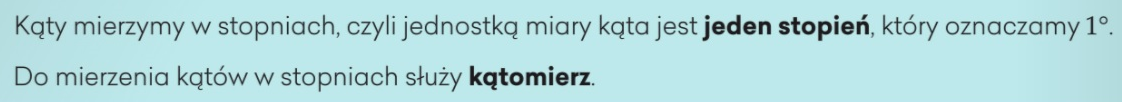 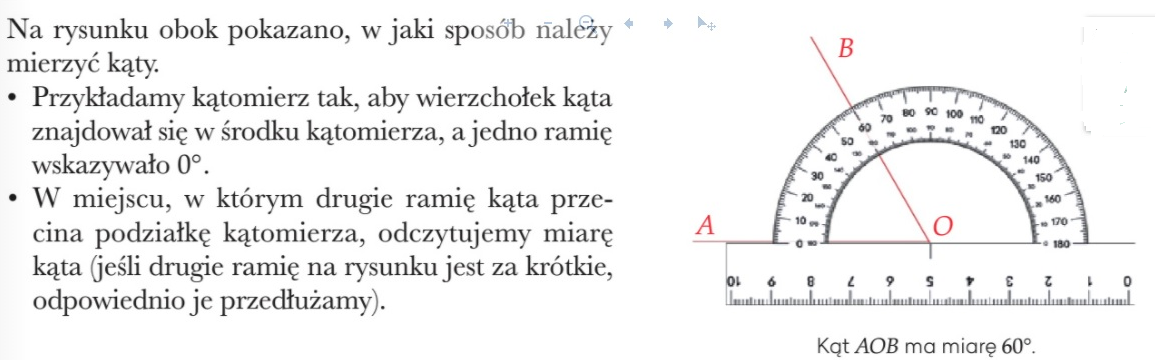 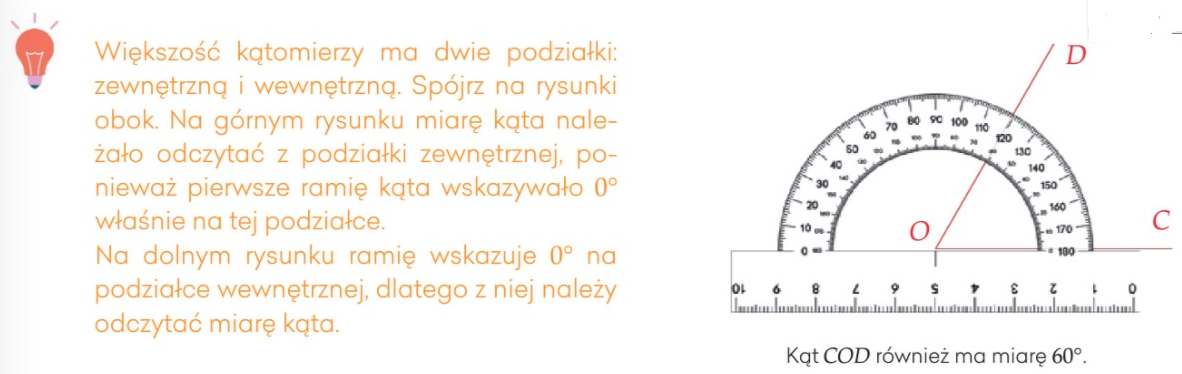 Zadanie1. Zmierz kąty za pomocą kątomierza	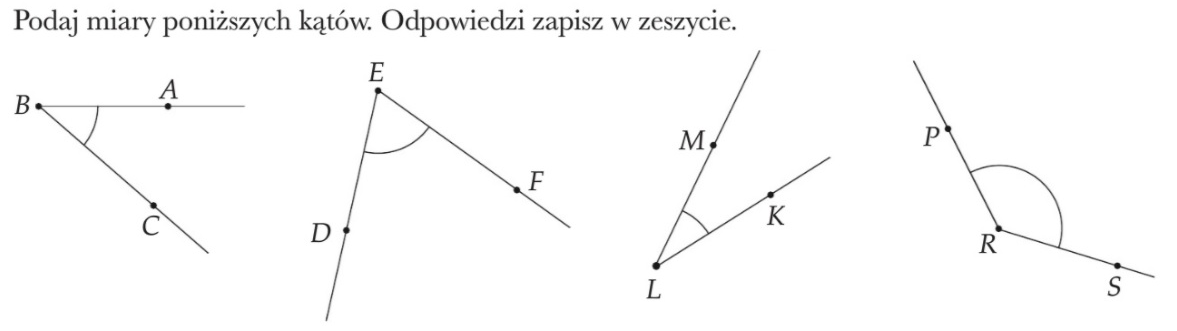 ………………………………    …………………………………………….       ……………………………………………      ……………………………Ile stopni ma kąt prosty …………….., półpełny ……………., pełny ………………Zadanie2Zmierz kąty  za pomocą kątomierza określ ich rodzaj.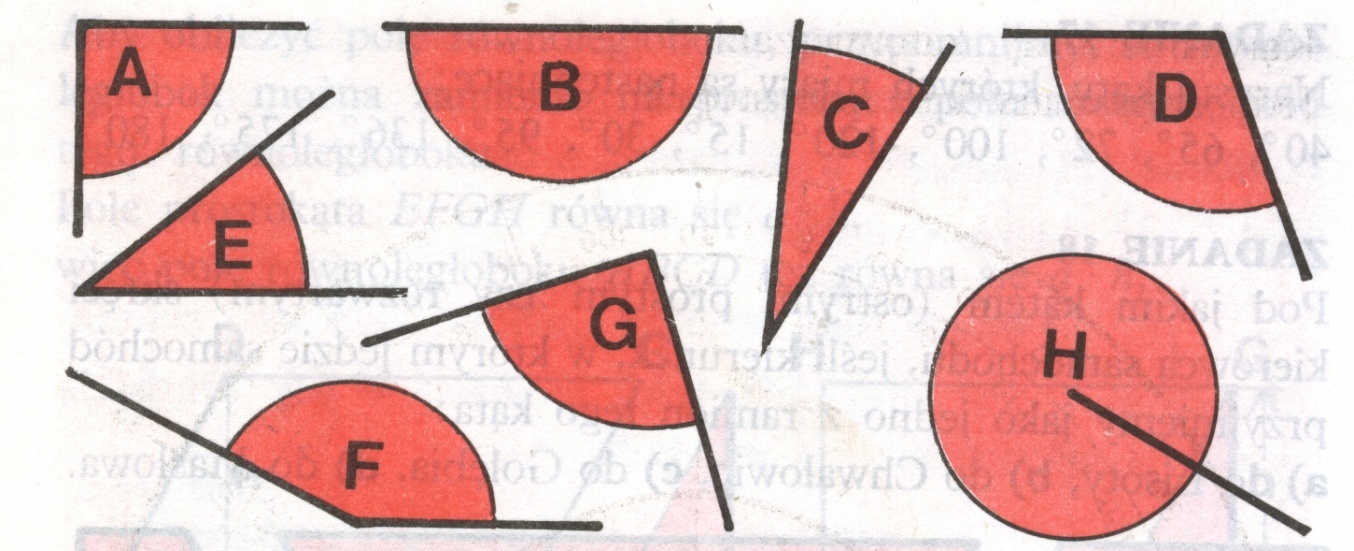 